 REFERAT STYREMØTE 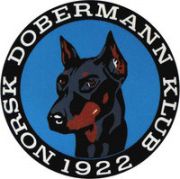 Dato:		11.04.2023	Sted: 		Telefonmøte (messenger kl 20.00)Tilstede: Kristin Midtsund. Ingar Andersen. Siw Monica Waagbø. Frank Georg Fosse 	Ikke møtt:Line Amundsen  	 Saksliste:48: Godkjenne kontrakt/ arbeidsavtale med innleid hjelp til arbeid med utstillinger. Avtalen ble enstemmig vedtatt. 49: Kontrakt med maura ble gjennomgått og godkjent for utstillinger i sommer. 50: Kontrakt stangehallen ble gjennomgått og godkjent for oktober utstillingen.  51: Juleutstillingen mangler det litt avklaringer rundt så den kommer vi tilbake på. 